___________________________________________________	                             _____________________			(Student’s Name)LAST			       FIRST			MIDDLE		    SCHOOL YEAREMERGENCY MEDICAL TREATMENT INFORMATIONPERMISSION FOR MEDICAL TREATMENTI/WE grant to the school personnel my/our permission to act on my/our behalf in securing medical attention for _________________________________ in case of any medical emergency while participating in said activity.  The local emergency facilities have my/our permission to treat ________________________ for any illness/injury that occurs while participating in said activity wherever conducted.   I/We also understand that I/We are totally responsible for any costs incurred for medical attention.I/We further verify that __________________________ 	is covered under the following insurance policy:PARENT(S)/GUARDIAN(S )SIGNATURE: __________________________________________________** Please continue on the back of this form. **EXTRACURRICULAR AUTHORIZATION FORMI/We desiring that _________________________________________ participate fully in various interscholastic and extracurricular activities available through the Coweta County School System, hereby authorize and grant my/our permission for _____________________________________ to participate in the following extracurricular activities.  I/We realize that such activities involve the potential for injury which is inherent in all extracurricular or sporting events.  I/We hereby acknowledge that even with the best teaching and coaching, the use of the most advanced equipment, and the requirement of strict observance of all rules, injuries are still possible.  I/We further realize that injuries received can be so severe as to result in total disability, paralysis, or even death.  I/We hereby acknowledge that I/We have read and understand this warning and We hereby give my/our permission for _______________________ to participate in _________________________________ and verify that he/she has adequate coverage of  current accident and/or health insurance policy.  This shall constitute the affidavit referenced in Board Policy JGA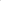 PARENT(S)/GUARDIAN(S )SIGNATURE: __________________________________________________	                                      (MUST BE SIGNED IN FRONT OF A NOTARY)Sworn to and subscribed before methis _____ day of _____________________, 2020.______________________________________Notary PublicMy Commission Expires: ______________________INJURY AWARENESS FORM(Check one only)____	I have viewed the Injury Awareness Film regarding the possibility of injury in extra-curricular 	activities for the student named above.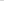 ____	I have viewed the Injury Awareness Film regarding the possibility of injury in extra-curricular 	activities for another son/daughter at a previous time.STUDENT’S NAME ________________________________	GRADE _________________I/We hereby acknowledge that I/'We have read, understand and completed this document with full and complete understanding of its terms and that the information contained herein is true and correct.  I/We give permission for my/our student to accompany any school team of which the student is a member on any of its local or out of town trips.	This ___________ day of ___________________________________, 20_______.PARENT(S)/GUARDIAN(S) SIGNATURE: _____________________________________________H:/CowetaSchoolBoard/Forms/EmergencyTreatment.080718STUDENT’S NAME:DATE OF BIRTH:AGE:PARENT/GUARDIAN NAME:HOME PHONE NO:PARENT/GUARDIAN WORK NO:FAMILY PHYSICIAN:PHYSICIAN NUMBER:PHYSICIAN NUMBER:SPECIAL MEDICAL CONDITIONS OF STUDENT:STUDENTS IS ALLERGIC TO:STUDENTS IS ALLERGIC TO:Name of Insurance Company:Policy Number:Named Insured:Persons Covered:Policy Expiration Date: